«УТВЕРЖДАЮ»Председатель комитета по управлению имуществомгорода Саратова ___________________  Чеконова С.Н. «____» ___________2020 годаКОНКУРСНАЯ ДОКУМЕНТАЦИЯПО ПРОВЕДЕНИЮ ОТКРЫТОГО КОНКУРСА НА ПРАВО ЗАКЛЮЧЕНИЯ ДОГОВОРА НА УСТАНОВКУ И ЭКСПЛУАТАЦИЮ РЕКЛАМНОЙ КОНСТРУКЦИИ НА ЗЕМЕЛЬНОМ УЧАСТКЕ, НАХОДЯЩЕМСЯ В СОБСТВЕННОСТИ МУНИЦИПАЛЬНОГО ОБРАЗОВАНИЯ «ГОРОД САРАТОВ»г. Саратов 2020 годЧасть I Общая информация1. Извещение о проведении открытого конкурса № 53на право заключения договора на установку и эксплуатацию рекламной конструкции на земельном участке, находящемся в собственности муниципального образования «Город Саратов»Дата 27.08.20202. Общие положенияПредполагается, что Участник изучит все инструкции, формы, условия и технические требования, содержащиеся в конкурсной документации. Неполное представление информации, запрашиваемой в конкурсной документации, или же подача Заявки на участие в конкурсе, не отвечающей всем требованиям конкурсной документации, представляют собой риск Участника, и дают Комиссии по проведению торгов право отклонить Заявку на участие в конкурсе. Проведение торгов осуществляется в соответствии с Федеральным законом от 13 марта 2006 года №38-ФЗ «О рекламе» в порядке, предусмотренном Законодательством Российской Федерации.2.1. Термины и сокращения.закон о рекламе – Федеральный закон от 13 марта 2006 года №38-ФЗ «О рекламе»;официальный сайт - www.saratovmer.ru - официальный сайт муниципального образования "Город Саратов" в сети "Интернет" для размещения информации о проведении торгов;проведение торгов – осуществляемые в установленном порядке действия муниципального заказчика, организатора торгов по определению рекламораспространителей в целях заключения с ними договоров на установку и эксплуатацию рекламной конструкции;участники торгов (далее – участники) – лица, претендующие на заключение договора на установку и эксплуатацию рекламной конструкции. Участником торгов может быть любое юридическое лицо независимо от организационно-правовой формы, формы собственности, места нахождения и места происхождения капитала или любое физическое лицо, в том числе индивидуальный предприниматель. Участники торгов должны соответствовать требованиям, установленным законодательством Российской Федерации к таким участникам;конкурс – торги, победителем которых признается лицо, которое предложило лучшие условия исполнения договора, и заявке на участие в конкурсе которого присвоен первый номер;конкурсная комиссия (далее – комиссия) – постоянно действующая комиссия по проведению конкурсов на право заключения договора на установку и эксплуатацию рекламной конструкции;конкурсная документация – документация, разработанная организатором торгов и утвержденная муниципальным заказчиком, содержащая установленные муниципальным заказчиком требования к рекламной конструкции, ее установке, эксплуатации;организатор торгов – комитет по архитектуре администрации муниципального образования «Город Саратов», наделенный функциями по организации и проведению торгов в форме конкурса на право заключения договора на установку и эксплуатацию рекламной конструкции»;муниципальный заказчик (далее также – заказчик) – комитет по управлению имуществом города Саратова;управомоченная организация – МУП «Городской центр размещения рекламы», управомоченное на заключение договора на установку и эксплуатацию рекламной конструкции на земельном участке, находящемся в собственности муниципального образования «Город Саратов», к которому присоединяется рекламная конструкция;заявка на участие в конкурсе (далее – Заявка) – письменное подтверждение участника торгов его согласия участвовать в конкурсе на условиях, указанных в извещении о проведении конкурса и конкурсной документации;договор – договор, заключенный управомоченной организацией на установку и эксплуатацию рекламной конструкции;предмет конкурса – право заключения договора на установку и эксплуатацию рекламной конструкции на земельном участке, находящемся в собственности муниципального образования «Город Саратов»;лот – предмет отдельного конкурса, путем проведения которого в порядке, предусмотренным законодательством определяется лицо, получающее право на заключение отдельного договора на установку и эксплуатацию рекламной конструкции;рекламная конструкция - щиты, стенды, строительные сетки, перетяжки, электронные табло, проекционное и иное предназначенное для проекции рекламы на любые поверхности оборудование, воздушные шары, аэростаты и иные технические средства стабильного территориального размещения, монтируемые и располагаемые на внешних стенах, крышах и иных конструктивных элементах зданий, строений, сооружений или вне их, а также остановочных пунктов движения общественного транспорта.рекламораспространитель – владелец рекламной конструкции, осуществляющий распространение наружной рекламы.	владелец рекламной конструкции – (физическое или юридическое лицо) - собственник рекламной конструкции либо иное лицо, обладающее вещным правом на рекламную конструкцию или правом владения и пользования рекламной конструкцией на основании договора с ее собственником.рекламное место – место установки рекламной конструкции на земельном участке, находящемся в собственности муниципального образования «Город Саратов».2.2. Содержание конкурсной документации.2.2.1. Требования к содержанию и форме заявки на участие в конкурсе. Заявка должна содержать.1. Сведения и документы об участнике торгов, подавшем заявку:а) фирменное наименование (наименование), сведения об организационно-правовой форме, о месте нахождения, почтовый адрес (для юридического лица), фамилия, имя, отчество, паспортные данные, сведения о месте жительства (для физического лица), номер контактного телефона –  по форме № 3 части III конкурсной документации (Анкета участника торгов);б) полученную не ранее чем за два месяца до дня размещения на официальном сайте извещения о проведении открытого конкурса выписку из единого государственного реестра юридических лиц (для юридических лиц), полученную не ранее чем за два месяца до дня размещения на официальном сайте извещения о проведении открытого конкурса выписку из единого государственного реестра индивидуальных предпринимателей (для индивидуальных предпринимателей), копии документов, удостоверяющих личность (для иных физических лиц), надлежащим образом заверенный перевод на русский язык документов о государственной регистрации юридического лица или физического лица в качестве индивидуального предпринимателя в соответствии с законодательством соответствующего государства (для иностранных лиц), полученные не ранее чем за два месяца до дня размещения на официальном сайте извещения о проведении открытого конкурса;в) документ, подтверждающий полномочия лица на осуществление действий от имени участника торгов - юридического лица (копия решения о назначении или об избрании либо приказа о назначении физического лица на должность, в соответствии с которым такое физическое лицо обладает правом действовать от имени участника торгов без доверенности (далее для целей настоящего абзаца - руководитель). В случае если от имени участника торгов действует иное лицо, заявка на участие в конкурсе должна содержать также доверенность на осуществление действий от имени участника торгов, заверенную печатью участника торгов и подписанную руководителем участника торгов (для юридических лиц) или уполномоченным этим руководителем лицом, либо нотариально заверенную копию такой доверенности. В случае, если указанная доверенность подписана лицом, уполномоченным руководителем участника торгов, заявка на участие в конкурсе должна содержать также документ, подтверждающий полномочия такого лица;г) документы, подтверждающие квалификацию участника торгов, в случае если в конкурсной документации указан такой критерий оценки заявок на участие в конкурсе, как квалификация участника торгов;д) предложение о качественных характеристиках рекламной конструкции – по форме № 4 части III конкурсной документации;е) копии учредительных документов участника торгов (для юридических лиц).Заявка может содержать:эскизы, рисунки, чертежи, фотографии, иные изображения рекламной конструкции.Инструкция по заполнению заявки.Участник представляет документы, входящие в состав заявки, заполненные по образцам, представленным в Части III конкурсной документации.Вся документация для участия в конкурсе оформляется на русском языке. Подача документов, входящих в состав заявки на иностранном языке, должна сопровождаться предоставлением надлежащим образом заверенного перевода соответствующих документов на русский язык.Документы, происходящие из иностранного государства, должны быть надлежащим образом легализованы в соответствии с законодательством и международными договорами Российской Федерации.При описании условий и предложений участников торгов должны приниматься общепринятые обозначения и наименования в соответствии с требованиями действующих нормативных правовых актов.Сведения, которые содержатся в заявках участников торгов, не должны допускать двусмысленных толкований.Все листы заявки на участие в конкурсе, все листы тома заявки на участие в конкурсе должны быть прошиты и пронумерованы. Заявка на участие в конкурсе и том заявки на участие в конкурсе должны содержать опись входящих в их состав документов, быть скреплены печатью участника торгов (для юридических лиц) и подписаны участником торгов или лицом, уполномоченным таким участником. Соблюдение участником торгов указанных требований означает, что все документы и сведения, входящие в состав заявки на участие в конкурсе и тома заявки на участие в конкурсе, поданы от имени участника торгов, а также подтверждает подлинность и достоверность представленных в составе заявки на участие в конкурсе и тома заявки на участие в конкурсе документов и сведений. Все документы, насчитывающие более одного листа, должны быть пронумерованы, прошиты, скреплены печатью и заверены подписью уполномоченного лица участника торгов – юридического лица и собственноручно заверены участником торгов – физического лица, в том числе на прошивке. Верность копий документов, представляемых в составе заявки на участие в конкурсе должна быть подтверждена печатью и подписью уполномоченного лица, если иная форма заверения не была установлена нормативными правовыми актами Российской Федерации. Копии документов должны быть заверены в нотариальном порядке в случае, если указание на это содержится в конкурсной документации; В случае если документ состоит из одного листа, но информация содержится на двух страницах, то верность копии такого документа подтверждается печатью и подписью (для юридического лица) и подписью (для физического лица) на каждой стороне такого документа.Все материалы заявки должны быть четко напечатаны. Подчистки и исправления не допускаются, за исключением исправлений, скрепленных печатью и заверенных подписью уполномоченного лица (для юридических лиц) или собственноручно заверенных (для физических лиц); Все документы, представляемые участниками торгов в составе заявки на участие в конкурсе, должны быть заполнены по всем пунктам (где требуется).Представленные в составе заявки на участие в конкурсе документы не возвращаются участнику торгов.Документы, для которых в конкурсной документации установлены специальные формы, должны быть составлены в соответствии с данными формами. Сведения могут быть впечатаны в формы, а также допускается заполнять формы от руки печатными буквами синими, черными или фиолетовыми чернилами.Участник должен подготовить один экземпляр документов, входящих в конкурсную заявку. Конкурсная заявка подается в письменной форме в запечатанном конверте. При этом на таком конверте указывается наименование открытого конкурса (лота), на участие в котором подается данная заявка. Для участия в конкурсе участник торгов подает заявку на участие в конкурсе в срок и по форме, которые установлены конкурсной документацией.Заявка должна соответствовать формальным требованиям конкурсной документации.Если будет выявлено несоответствие между цифровыми и буквенными значениями ценового предложения, то предпочтение будет отдаваться сумме, выраженной буквенными значениями.Представленные в заявке расчеты и обоснования должны исключать арифметические или технические ошибки, исправление которых меняет технические характеристики или цену заявки.2.2.2. Сведения о предмете конкурса, предмете договора, требования к описанию участниками торгов рекламной конструкции.Предметом конкурса является:Право заключения договора на установку и эксплуатацию рекламной конструкции на земельном участке, находящемся в собственности муниципального образования «Город Саратов». По итогам торгов победитель заключает договор на установку и эксплуатацию рекламной конструкции, указанной в Технической части (Часть II) конкурсной документации.Предметом договора является:Право установки и эксплуатации рекламной конструкции на земельном участке, находящемся в собственности муниципального образования «Город Саратов».Участник торгов представляет описание рекламной конструкции в соответствии с Технической частью (Часть II) конкурсной документации и предложением о качественных характеристиках рекламной конструкции.2.2.3. Место, условия и сроки установки и эксплуатации рекламной конструкцииКонструкция устанавливается в соответствии с Технической частью (Часть II) конкурсной документации.Договор с Управомоченной организацией заключаются на срок 10 лет.На дату заключения договора место размещения рекламной конструкции предоставляется Управомоченной организацией победителю конкурса свободным от прав и имущества третьих лиц.Победитель конкурса в десятидневный срок после заключения договора обязан обратиться в установленном порядке в администрацию муниципального образования «Город Саратов» за получением разрешения на установку и эксплуатацию рекламной конструкции.Право установить и эксплуатировать рекламную конструкцию на земельном участке, находящемся в собственности муниципального образования «Город Саратов», победитель конкурса получает после заключения договора, но не ранее получения разрешения на установку и эксплуатацию рекламной конструкции, выдаваемое администрацией муниципального образования «Город Саратов».Рекламная конструкция устанавливается и эксплуатируется в соответствии с действующим законодательством.Установка рекламной конструкции на земельном участке согласована с уполномоченными органами на предмет соответствия требованиям нормативных актов по безопасности движения транспорта, а также на предмет соответствия установки рекламной конструкции в заявленном месте схеме размещения рекламных конструкций, внешнему архитектурному облику сложившейся застройки города.Заявленное место установки рекламной конструкции соответствуют «Схеме размещения рекламных конструкций на земельных участках независимо от форм собственности, а также на зданиях или ином недвижимом имуществе, находящихся в собственности Саратовской области или муниципального образования «Город Саратов».2.2.4. Начальная (минимальная) цена договора.540000 (пятьсот сорок тысяч) рублей 00 копеек.2.2.5. Форма, сроки и порядок внесения платы (оплаты договора).Безналичная форма расчетов. Расчётным периодом признается квартал (3 месяца). Первый расчётный период исчисляется с момента заключения договора. Плата за первый период вносится в течение 5 рабочих дней после окончания квартала, в котором выдано разрешение на установку и эксплуатацию рекламной конструкции. Плата за последующие расчетные периоды вносится Рекламораспространителем до 25 числа последнего месяца текущего квартала. 2.2.6. Порядок формирования цены договора.Предложение о цене договора, не должно быть менее начальной цены конкурса.Цена договора, определяется на основании ценового предложения участника.В цену Договора не входят расходы, связанные с установкой и эксплуатацией рекламной конструкции.2.2.7. Сведения о валюте, используемой для формирования цены договора и расчетов.Валютой договора является рубль РФ.2.2.8. Порядок, место, дата начала и дата и время окончания срока подачи заявок на участие в конкурсе.Участник несет все расходы, связанные с подготовкой и подачей своей Заявки на участие в конкурсе. Комиссия, муниципальный заказчик, управомоченная организация, организатор торгов не отвечают и не несут обязательств по этим расходам, независимо от результатов Конкурса. Каждый конверт с заявкой на участие в конкурсе, поступивший в срок, указанный в извещении о проведении открытого конкурса, регистрируется организатором торгов. По требованию участника торгов, подавшего конверт с заявкой на участие в конкурсе, организатор торгов выдает расписку в получении конверта с такой заявкой с указанием даты и времени его получения.Конверты с конкурсными заявками принимаются в рабочие дни с 10-00 до 12-00 часов и с 14-00 до 16-00 (время местное) по адресу: г. Саратов, просп. им. Кирова С.М., 29, 4 этаж, 9 кабинет, Комитет по архитектуре администрации муниципального образования «Город Саратов».Дата и время начала приема заявок: 28.08.2020 года с 10-00 часов по местному времени.Датой начала срока подачи заявок на участие в конкурсе является день, следующий за днем размещения на официальном сайте извещения о проведении конкурса. Дата и время окончания срока подачи заявок: 25.09.2020 года в 12-00 часов по местному времени.2.2.9. Требования к участникам торгов.При проведении торгов устанавливаются следующие обязательные требования ко всем участникам торгов:1) непроведение ликвидации участника торгов - юридического лица и отсутствие решения арбитражного суда о признании участника торгов - юридического лица, индивидуального предпринимателя банкротом и об открытии конкурсного производства;2) неприостановление деятельности участника торгов в порядке, предусмотренном Кодексом Российской Федерации об административных правонарушениях;3) отсутствие у участника торгов задолженности по начисленным налогам, сборам и иным обязательным платежам в бюджеты любого уровня или государственные внебюджетные фонды за прошедший календарный год, размер которой превышает двадцать пять процентов балансовой стоимости активов участника торгов по данным бухгалтерской отчетности за последний завершенный отчетный период. Участник торгов считается соответствующим установленному требованию в случае, если он обжалует наличие указанной задолженности в соответствии с законодательством Российской Федерации и решение по такой жалобе на день рассмотрения заявки на участие в конкурсе не принято.4) отсутствие задолженности по плате за использование земельных участков, зданий или иного недвижимого имущества, находящихся в собственности муниципального образования «Город Саратов», либо земельных участков, государственная собственность на которые не разграничена, в целях установки и эксплуатации рекламных конструкций.По итогам рассмотрения заявок участников торгов составляется протокол рассмотрения заявок, в который вносятся сведения о допуске (отказе в допуске) к участию в торгах.2.2.10. Порядок и срок отзыва заявок на участие в конкурсе, порядок внесения изменений в такие заявки.Участник торгов, подавший заявку на участие в конкурсе, вправе изменить или отозвать ее в любое время до даты и времени окончания срока подачи заявок на участие в конкурсе.Участник направляет письменное уведомление об изменении (отзыве) заявки на участие в конкурсе вместе с необходимыми материалами в соответствии с законодательством РФ и положениями настоящей конкурсной документации. Изменение к конкурсной заявке подается в письменной форме в запечатанном конверте. При этом на таком конверте указывается: «ИЗМЕНЕНИЕ К ЗАЯВКЕ НА УЧАСТИЕ В КОНКУРСЕ (с обязательным указанием наименования конкурса и регистрационного номера заявки)».2.2.11. Формы, порядок, даты начала и окончания срока предоставления участникам торгов разъяснений положений конкурсной документации. Любой участник торгов вправе направить в письменной форме, в том числе в форме электронного документа, организатору торгов запрос о разъяснении положений конкурсной документации. В течение семи рабочих дней со дня поступления указанного запроса организатор торгов обязан направить в письменной форме или в форме электронного документа разъяснения положений конкурсной документации, если указанный запрос поступил к организатору торгов не позднее, чем за семь рабочих дней до дня окончания срока подачи заявок на участие в конкурсе.2.2.12. Место, порядок, даты и время вскрытия конвертов с заявками на участие в конкурсе. По адресу г. Саратов, просп. им. Кирова С.М., 29, 3 этаж, каб. № 10 (зал заседаний), Комитет по архитектуре администрации муниципального образования «Город Саратов» публично комиссией вскрываются конверты с заявками на участие в конкурсе. Вскрытие комиссией конвертов с конкурсными заявками будет проведено 28.09.2020 года в 12-00 часов (время местное). Участники торгов, подавшие заявки на участие в конкурсе, или их представители вправе присутствовать при вскрытии комиссией конвертов с конкурсными заявками.При вскрытии конвертов с заявками на участие в конкурсе, объявляются и заносятся в протокол вскрытия конвертов с заявками на участие в конкурсе: наименование (для юридического лица), фамилия, имя, отчество (для физического лица) и почтовый адрес каждого участника торгов, конверт с заявкой на участие в конкурсе которого вскрывается, наличие сведений и документов, предусмотренных конкурсной документацией, условия исполнения договора, указанные в такой заявке и являющиеся критерием оценки заявок на участие в конкурсе.Протокол вскрытия конвертов с заявками на участие в конкурсе ведется комиссией и подписывается всеми присутствующими членами комиссии непосредственно после вскрытия конвертов с заявками на участие в конкурсе. Указанный протокол размещается организатором торгов в день его подписания на официальном сайте.2.2.13. Критерии оценки заявок на участие в конкурсе.1. Цена договора2. Квалификация участника конкурса (стаж работы в сфере наружной рекламы в качестве рекламораспространителя).2.2.14. Порядок оценки и сопоставления заявок на участие в конкурсе.Оценка заявок производится на основании критериев оценки, их содержания и значимости, установленных в конкурсной документации в соответствии с законодательством РФ.Для оценки заявки осуществляется расчет итогового рейтинга по каждой заявке. Итоговый рейтинг заявки рассчитывается путем сложения рейтингов по каждому критерию оценки заявки, установленному в конкурсной документации, умноженных на их значимость. Рейтинг представляет собой оценку в баллах, получаемую по результатам оценки по критериям. Дробное значение рейтинга округляется до двух десятичных знаков после запятой по математическим правилам округления.Значимость критериев определяется в процентах. При этом для расчетов рейтингов применяется коэффициент значимости, равный значению соответствующего критерия в процентах, деленному на 100. Присуждение каждой заявке порядкового номера по мере уменьшения степени выгодности содержащихся в ней условий исполнения договора производится по результатам расчета итогового рейтинга по каждой заявке. Заявке, набравшей наибольший итоговый рейтинг, присваивается первый номер. Начисление баллов производится на основании анализа предлагаемых участником торгов предложений, указанных в заявке участника (форма № 2 части III конкурсной документации). 	Для каждой заявки, допущенной до участия в конкурсе, на основе, содержащейся в ней информации, рассчитывается количество набранных баллов.Победителем признается участник, набравший наибольший итоговый рейтинг.Расчет производится путем суммирования набранных баллов по каждому из указанных критериев оценки с учетом коэффициента значимости.Для определения рейтинга заявки по критерию "Цена договора" в конкурсной документации устанавливается начальная (минимальная) Цена договора.Рейтинг, присуждаемый заявке по критерию "Цена договора", определяется по формуле: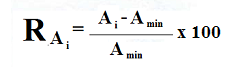 где: - рейтинг, присуждаемый i-й заявке по указанному критерию;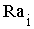 - начальная (минимальная) Цена договора, установленная в конкурсной документации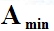  - предложение i-го участника конкурса по Цене договора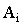 Для расчета итогового рейтинга по критерию «Цена договора», рейтинг, присуждаемый этой заявке по критерию "Цена договора", умножается на соответствующую указанному критерию значимость. Рейтинг, присуждаемый заявке по критерию «Квалификация участника конкурса (стаж работы в сфере наружной рекламы в качестве рекламораспространителя)», определяется по таблице критериев оценки в соответствии со значением, указанным в заявке участника, с учетом представленных участником конкурса документов, подтверждающих квалификацию.Для получения итогового рейтинга по критерию «Квалификация участника конкурса (стаж работы в сфере наружной рекламы в качестве рекламораспространителя)», рейтинг, присуждаемый этой заявке по данному критерию, умножается на соответствующую указанному критерию значимость.В случае если в нескольких заявках на участие в конкурсе содержатся одинаковые условия исполнения договора, меньший порядковый номер присваивается заявке на участие в конкурсе, которая поступила ранее других заявок на участие в конкурсе, содержащих такие условия.Таблица критериев оценки2.2.15. Срок подписания договора на установку и эксплуатацию рекламной конструкции. Договор должен быть подписан сторонами не позднее десяти дней после завершения торгов и оформления протокола оценки и сопоставления заявок на участие в конкурсе.Протокол оценки и сопоставления заявок на участие в конкурсе размещается на официальном сайте в течение дня, следующего после дня подписания указанного протокола.В случае если победитель конкурса откажется от заключения договора, договор заключаются с участником, чьи предложения будут лучшими после предложений победителя конкурса и заявке которого присвоен второй номер, в срок не позднее десяти дней с момента подписания и размещения на официальном сайте протокола отказа от заключения договора участника, которому присвоен первый номер. Протокол отказа от заключения договора размещается на официальном сайте в день подписания.2.2.16. Порядок внесения изменения в конкурсную документацию.Организатор торгов вправе принять решение о внесении изменений в конкурсную документацию не позднее, чем за пять дней до даты окончания подачи заявок на участие в конкурсе. Изменение предмета конкурса не допускается.Извещение о внесении изменений в конкурсную документацию размещается на официальном сайте - www.saratovmer.ru. При этом срок подачи заявок на участие в конкурсе продлевается так, чтобы со дня размещения на официальном сайте внесенных в конкурсную документацию изменений до даты окончания подачи заявок на участие в конкурсе такой срок составлял не менее чем двадцать дней.2.2.17. Порядок отмены конкурса.Организатор торгов вправе отказаться от проведения конкурса не позднее, чем за пять дней до даты окончания срока подачи заявок на участие в конкурсе. Извещение об отмене конкурса размещается на официальном сайте - www.saratovmer.ru. Часть IIТехническая частьОписание и внешний вид рекламной конструкции.Двухсторонний щит, устанавливаемый на земельном участке.Щит – щитовая рекламная конструкция, имеющая одно или два информационных поля 18 кв. м., состоящая из фундамента, каркаса, опоры, и информационного поля. Конструктивные элементы, жесткости и крепления (болтовые соединения, элементы опор, технологические косынки и т.п.) рекламной конструкции закрыты декоративными элементами. Каркасная рама закрывает пространство между рекламными поверхностями.Внешняя поверхность имеет декоративное обрамление вокруг информационного поля.Высота опоры 4,5 м.Цветовое решение:Каркасная рама и опора окрашены в серый (металлик) цвет.Размер одной стороны рекламного поля: 3 м х 6 м (S=18 м²)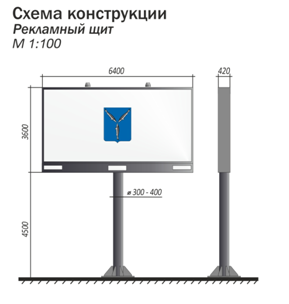      Рекламная конструкция должна иметь маркировку с указанием наименования и контактного телефона Рекламораспространителя.Место размещения рекламной конструкции:ул. Симбирская / ул. Б. Горная - 64:48:03 04 28:0039 (двухсторонний)№ 510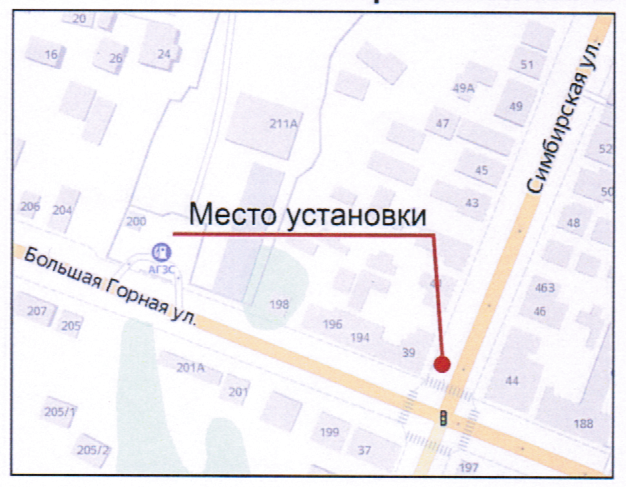 Часть III.«Образцы форм и документов для заполнения участниками торгов».												Форма №1ОПИСЬ ДОКУМЕНТОВ,представляемых для участия в открытом конкурсена право заключения с Управомоченной организацией договора на установку и эксплуатацию рекламной конструкции на земельном участке, находящемся в собственности муниципального образования «Город Саратов»№____Настоящим ___________________________________________________________________ подтверждает, что для участия (наименование участника торгов)в открытом конкурсе на право заключения Договора на установку и эксплуатацию рекламной конструкции на земельном участке, находящемся в собственности муниципального образования «Город Саратов» направляются нижеперечисленные документы.Участник торгов (уполномоченный представитель) ____________________________/Ф.И.О./                                                             							                      (подпись)МП										Форма №2На фирменном бланкеДата, исх. номерКомитет по архитектуре администрации муниципального образования «Город Саратов» ЗАЯВКА НА УЧАСТИЕ В КОНКУРСЕ №____На право заключения с Управомоченной организацией договора на установку и эксплуатацию рекламной конструкции  на земельном участке, находящемся в собственности муниципального образования «Город Саратов»1. Изучив конкурсную документацию на право заключения вышеуказанного договора, ________________________________________________________________________________________________________(наименование участника торгов)в лице, __________________________________________________________________________________________________(наименование должности, Ф.И.О. руководителя, уполномоченного лица для  юридического лица)сообщает о согласии участвовать в конкурсе на условиях, установленных в указанных выше документах, и направляет настоящую заявку.2. Мы согласны заключить договор на установку и эксплуатацию рекламной конструкции в соответствии с требованиями конкурсной документации и на условиях исполнения договора, которые мы представили в настоящей заявке:Если в заявке на участие в конкурсе, имеются расхождения между обозначением сумм прописью и цифрами, то принимается к рассмотрению сумма, указанная прописью. 3. Настоящей заявкой подтверждаем отсутствие задолженности по плате за использование земельных участков, зданий или иного недвижимого имущества, находящихся в собственности муниципального образования «Город Саратов», либо земельных участков, государственная собственность на которые не разграничена, в целях установки и эксплуатации рекламных конструкций.4. Мы ознакомлены с материалами, содержащимися в технической части конкурсной документации, влияющими на стоимость установки и эксплуатации рекламной конструкции.5. Если наши предложения, изложенные в настоящей заявке, будут приняты, мы берем на себя обязательство заключить с Управомоченной организацией договор на установку и эксплуатацию рекламной конструкции в соответствии с требованиями конкурсной документации и согласно нашим предложениям, представленным в заявке, которые мы просим включить в Договор.6. Настоящей заявкой подтверждаем, что в отношении  ________________________________________________________________________________________________________(наименование организации - участника торгов, индивидуального предпринимателя)не проводится процедура ликвидации, банкротства, деятельность не приостановлена, а также, что размер задолженности по начисленным налогам, сборам и иным обязательным платежам в бюджеты любого уровня или муниципальные внебюджетные фонды за прошедший календарный год не превышает _________ % (значение указать цифрами и прописью) балансовой стоимости активов участника торгов по данным бухгалтерской отчетности за последний завершенный отчетный период.7. Настоящим гарантируем достоверность представленной нами в заявке информации и подтверждаем право организатора торгов, не противоречащее требованию формировании равных для всех участников конкурса условий, запрашивать у нас, в уполномоченных органах власти и у упомянутых в нашей заявке юридических и физических лиц информацию, уточняющую представленные нами в ней сведения, в том числе сведения о соисполнителях.8. В случае если наши предложения будут признаны лучшими, мы берем на себя обязательства заключить договор на установку и эксплуатацию рекламной конструкции  в соответствии с требованиями конкурсной документации и условиями настоящей заявки.9. Сообщаем, что для оперативного уведомления нас по вопросам организационного характера и взаимодействия с организатором торгов, нами уполномочен __________________________________________ (Ф.И.О., должность, контактная информация уполномоченного лица).Все сведения о проведении конкурса просим сообщать указанному уполномоченному лицу.10.  В случае признания нас победителями конкурса, обязуемся заключить договор не позднее 10 дней после завершения торгов и оформления протокола оценки и сопоставления заявок на участие в конкурсе.11. В случае если наши предложения будут лучшими после предложений победителя конкурса, а победитель конкурса откажется от заключения договора, мы обязуемся заключить договор в соответствии с требованиями конкурсной документации и условиями нашего предложения, представленными в настоящей заявке в сроки установленные конкурсной документацией.12.Корреспонденцию в наш адрес просим направлять по адресу: ________________________________________________________________________________________________________13. Мы ознакомлены с проектом Договора и согласны заключить договор на установку и эксплуатацию рекламной конструкции на условиях, предусмотренных проектом Договора, путем включения в него условий, представленных нами в настоящей заявке.14. Также сообщаем о себе следующие сведения:Полное наименование/ Ф.И.О, паспортные данные ___________________________________________________Юридический адрес организации __________________________________________________________________Фактический адрес организации/место жительства ___________________________________________________Банковские реквизиты ___________________________________________________________________________Должность руководителя _________________________________________________________________________Фамилия, имя, отчество руководителя (полностью) ___________________________________________________Контактные телефоны, должности, фамилии и имена лиц (полностью), уполномоченных для контактов _______________________________________________________________________________________________________Адрес электронной почты _________________________________________________________________________Участник торгов (уполномоченный представитель) ____________________________/Ф.И.О./                                                             							                      (подпись)МПГлавный бухгалтер              						 ______________________ /Ф.И.О./  										 (подпись)Форма №3Анкета участника торговМы, нижеподписавшиеся, заверяем правильность всех данных, указанных в анкете.В подтверждение вышеприведенных данных к анкете прикладываются следующие документы:___________ (название документа) ____ (количество страниц в документе);___________ (название документа) ____ (количество страниц в документе);…………………………………………………………………………………………...n.    ___________ (название документа) ____ (количество страниц в документе).Участник торгов (уполномоченный представитель) ____________________________/Ф.И.О./                                                             							                      (подпись)МПГлавный бухгалтер              						 ______________________ /Ф.И.О./                                                                          	 						Форма №4ПРЕДЛОЖЕНИЕ О КАЧЕСТВЕННЫХ ХАРАКТЕРИСТИКАХ РЕКЛАМНОЙ КОНСТРУКЦИИучастника торгов_____________________________                                           (наименование, Ф.И.О. участника торгов)Исполняя наши обязательства и изучив конкурсную документацию на право заключения договора с Управомоченнной организацией на установку и эксплуатацию рекламной конструкции, в том числе условия и порядок проведения настоящего конкурса, проект договора, мы________________________________________________________________________________________________________(полное наименование, Ф.И.О. участника торгов)в лице __________________________________________________________________________________________________(наименование должности руководителя участника торгов – юридического лица, его Фамилия, Имя, Отчество (полностью))уполномоченного в случае признания нас победителями конкурса, согласны подписать договор и выполнить предусмотренные конкурсом функции в соответствии с требованиями конкурсной документации и на условиях, указанных в нижеприведенной таблице:Может быть предоставлен технический паспорт рекламной конструкции.Участник торгов (уполномоченный представитель) ____________________________/Ф.И.О./                                                             							                      (подпись)МПГлавный бухгалтер              						 ______________________ /Ф.И.О./Примечание:Участник торгов по своему усмотрению, в подтверждение данных, представленных в настоящей форме, может прикладывать любые документы.Часть IV.Проект Договора Договорна установку и эксплуатацию рекламной конструкции №___________г. Саратов                                                                                                                                                   «____» ________20 __г.___________________________________________, именуемое в дальнейшем «Управомоченная организация», в лице ____________________________________________, действующего на основании __________________________________________, с одной стороны, и ____________________________________________________________________, именуемое в дальнейшем «Рекламораспространитель», в лице _______________________________________, действующего на основании _____________________________________________, с другой стороны, вместе именуемые Стороны, на основании результатов торгов путем проведения открытого конкурса (протокол заседания  постоянно действующей комиссии № __ от «__» _____________ 20_ г.), заключили настоящий Договор о нижеследующем: 1. Предмет Договора.1.1. Управомоченная организация предоставляет Рекламораспространителю право установить и эксплуатировать рекламную конструкцию на земельном участке имеющем кадастровый номер _____________, находящемся по адресу: г. Саратов, _________________________1.2. Рекламораспространитель обязуется установить 1 (одну) рекламную конструкцию, площадью рекламной поверхности ____ кв.м. в соответствии с эскизным проектом (Приложение 1) и обязуется перечислятъ плату за предоставленное право на условиях настоящего Договора.1.3. Подписанием настоящего Договора Стороны констатируют, что вышеуказанное место размещения рекламной конструкции свободно от прав третьих лиц, не обременено имуществом третьих лиц.1.4. Земельный участок, на котором устанавливается рекламная конструкция Рекламораспространителя принадлежит Управомоченной организации на праве аренды на основании постановления мэра г. Саратова № ______________________ от ________________ и договора аренды земельного участка № ______________от_______.2. Основные условия.2.1. Договор заключен сроком на 10 лет.  Данный срок исчисляется с даты подписания настоящего Договора.2.2. Управомоченная организация вправе:осуществлять контроль за размещением, эксплуатацией, техническим и эстетическим состоянием рекламной конструкции, установленной Рекламораспространителем в соответствии с настоящим Договором. требовать от Рекламораспространителя устранения нарушений при установке, эксплуатации рекламной конструкции, устранения нарушений технического и эстетического состояния рекламной конструкции.2.3. Рекламораспространитель обязуется:В десятидневный срок с момента подписания настоящего Договора обратиться в установленном порядке в администрацию муниципального образования  «Город Саратов» с заявлением на выдачу разрешения на установку и эксплуатацию рекламной конструкции;В десятидневный срок с момента подписания настоящего Договора предоставить Управомоченной организации техническое описание рекламной конструкции (с указанием материалов из которых изготавливается рекламная конструкция и типом крепежей).изготовить, установить и эксплуатировать рекламную конструкцию в точном соответствии с требованиями технического регламента, в точном соответствии с эскизным проектом рекламной конструкции, являющимся приложением к настоящему Договору. Рекламная конструкция должна иметь маркировку с указанием наименования и  контактного телефона Рекламораспространителя;самостоятельно и за свой счет оформить при производстве земляных работ в установленном порядке разрешение на производство вскрышных работ; поддерживать эстетические и технические параметры рекламной конструкции в точном соответствии с эскизным проектом, в том числе осуществлять ее техническое обслуживание и ремонт;проводить ежегодные обследования технического состояния рекламной конструкции;самостоятельно нести расходы, связанные с ее эксплуатацией, включая расходы на возмещение вреда, причиненного третьим лицам в связи с эксплуатацией рекламной конструкции;содержать прилегающую к рекламной конструкции территорию в надлежащем санитарном состоянии в соответствии с действующими на территории города Саратова Правилами по благоустройству. Под прилегающей территорией в настоящем Договоре понимается территория в радиусе 5 (пяти) метров от рекламной конструкции, установленной Рекламораспространителем;на основании предписания Управомоченной организации самостоятельно и за свой счет демонтировать в течение 24 часов рекламную конструкцию, в случае, если установленная рекламная конструкция в течение действия договора будет мешать производству работ по ремонту инженерных сетей (водопровода, канализации, кабельных сетей, газопроводов и проч.), асфальтированию территории, а также в случае возникновения иных форс-мажорных обстоятельств. Если предписание не будет исполнено Рекламораспространителем, рекламная конструкция может быть демонтирована Управомоченной организацией самостоятельно по истечении 24 часов с момента выдачи предписания о необходимости демонтажа. После окончания производства указанных ремонтных работ, иных форс-мажорных обстоятельств Рекламораспространитель обязан самостоятельно и за свой счет установить рекламную конструкцию. Об окончании производства указанных ремонтных работ, иных форс-мажорных обстоятельств Управомоченная организация обязана незамедлительно уведомить Рекламораспространителя;в 3-х дневный срок со дня окончания срока действия настоящего Договора, либо расторжения Договора, произвести демонтаж рекламной конструкции и провести  работы по благоустройству территории на месте установки рекламной конструкции. 2.4. Рекламораспространитель вправе:на срок действия настоящего Договора Рекламораспространитель имеет право беспрепятственного доступа к рекламной конструкциии для целей, связанных с осуществлением прав владельца рекламной конструкции, в т.ч. для целей, связанных с ее эксплуатацией, техническим обслуживанием, ремонтом и демонтажом.3. Цена Договора. Порядок расчетов.3.1. Цена Договора составляет________ (________________________________) рублей. НДС не облагается.В цену Договора не входят расходы, связанные с установкой и эксплуатацией рекламной конструкции.3.2. Расчеты между Сторонами настоящего Договора производятся в безналичном порядке в форме платежного поручения, путем ежеквартального перечисления денежных средств на расчетный счет Управомоченной организации.3.3. Расчётным периодом по настоящему договору признается квартал (3 месяца). Размер ежеквартальной платы составляет ________ рублей, НДС не облагается. Первый расчётный период исчисляется с момента заключения настоящего договора. Плата за первый период вносится в течение 5 рабочих дней после окончания квартала, в котором выдано разрешение на установку и эксплуатацию рекламной конструкции. Плата за последующие расчетные периоды вносится Рекламораспространителем до 25 числа последнего месяца текущего квартала. 4. Качество и безопасность устанавливаемой рекламной конструкции.4.1. Рекламораспространитель гарантирует качество и безопасность рекламной конструкции в соответствии с действующими ГОСТами, ТУ,  техническим регламентом и другими действующими утвержденными нормативными документами, оформленными в соответствии с действующим законодательством.5. Ответственность Сторон.5.1. В случае просрочки Рекламораспространителем сроков внесения платы, предусмотренных условиями настоящего Договора, Рекламораспространитель уплачивает неустойку в виде пени в размере 0,1% от размера задолженности. Неустойка (пени) начисляется за каждый день просрочки исполнения обязательства, предусмотренного настоящим Договором, начиная со дня, следующего после дня истечения срока исполнения обязательства до момента фактического исполнения обязательства. 5.2. В случае нарушения других условий настоящего Договора, Рекламораспространитель уплачивает Управомоченной организации штраф в размере 3% от цены настоящего Договора. Уплата неустойки, штрафа не освобождает Рекламораспространителя от устранения нарушений.5.3. Расторжение настоящего Договора допускается по соглашению Сторон, по решению суда по основаниям, предусмотренным гражданским законодательством или в одностороннем порядке Управомоченной организацией.5.4. Расторжение настоящего Договора в одностороннем порядке по мотивированному требованию Управомоченной организации возможно при нарушении Рекламораспространителем условий настоящего Договора, в т.ч. в случаях:несоответствие рекламной конструкции эскизному проекту, в том числе несоответствие месторасположения  рекламной конструкции месту ее установки;невыполнение предписания Управомоченной организации об устранении недостатков эстетических и технических параметров рекламной конструкции;эксплуатации рекламной конструкции не в целях распространения рекламы, социальной рекламы;неисполнение Рекламораспространителем своих обязательств, предусмотренных настоящим Договором, в т.ч. нарушения Рекламораспространителем сроков внесения оплаты по настоящему Договору.О расторжении настоящего Договора в одностороннем порядке Управомоченная организация письменно уведомляет Рекламораспространителя за 5 (пять) дней.	Требование о расторжении настоящего Договора и уведомление о демонтаже рекламной конструкции направляется Рекламораспространителю Управомоченной организацией в порядке, определенным п. 9.2. настоящего Договора.	5.5. В случае расторжения настоящего Договора все исполненное сторонами по Договору возврату не подлежит.5.6. В случае неисполнения обязанности по демонтажу рекламной конструкции в сроки, указанные в п.2.3., настоящего Договора, Управомоченная организация вправе самостоятельно осуществить демонтаж рекламной конструкции с отнесением затрат по демонтажу на Рекламораспространителя.5.7. В случае неисполнения обязанности по демонтажу рекламной конструкции в срок, указанный в п.2.3 настоящего договора, Рекламораспространитель обязан выплатить Управомоченной организации плату за каждый день нахождения рекламной конструкции на земельном участке, указанном в п. 1.1. настоящего Договора, сверх срока, установленного п.2.3 Договора в двойном размере. В данном случае размер платы рассчитывается, исходя из двукратного размера ежеквартальной платы по договору (п.3.3), разделенной на количество дней в квартале и умноженной на количестов дней нахождения рекламной конструкции на земельном участке сверх срока, установленного для ее демонтажа.   5.8. Уплата неустойки, пени, штрафа предусмотренных пунктами 5.1-5.2 настоящего Договора, не освобождает Рекламораспространителя от исполнения обязательств по настоящему Договору.5.9. Рекламораспространитель освобождается от уплаты неустойки (штрафа, пеней), если докажет, что просрочка исполнения указанного обязательства произошла вследствие непреодолимой силы или по вине Управомоченной организации.5.10. Кроме санкций за неисполнение обязательств по настоящему Договору Рекламораспространитель возмещает Управомоченной организации убытки, непокрытые неустойкой, включая упущенную выгоду.5.11. В остальных случаях неисполнения либо ненадлежащего исполнения условий настоящего Договора Стороны несут ответственность, предусмотренную действующим законодательством Российской Федерации.6. Порядок разрешения споров.6.1. Претензионный порядок рассмотрения споров и разногласий между Сторонами обязателен. Претензия должна быть рассмотрена и по ней дан ответ в течение 10 календарных дней с момента ее получения.6.2. В случае не достижения взаимного согласия, споры по настоящему Договору передаются на разрешение Арбитражного суда Саратовской области. 7. Обстоятельства непреодолимой силы (форс-мажор).7.1. Стороны освобождаются от ответственности за частичное или полное неисполнение обязательств по настоящему Договору, если оно явилось следствием действия обстоятельств непреодолимой силы, то есть чрезвычайных и непредотвратимых при данных условиях обстоятельств: стихийных природных явлений (землетрясений, наводнений и т.д.), действия объективных внешних факторов (военные действия, запретительные акты государственных органов и т.п.), а также форс-мажорных обстоятельств, указанных в п.2.3. настоящего Договора на время действия этих обстоятельств, если эти обстоятельства непосредственно повлияли на исполнение Договора.При продолжении указанных обстоятельств более 3 (трёх) месяцев настоящий Договор, может быть, расторгнут письменным соглашением по инициативе любой из Сторон с подтверждением факта обстоятельств непреодолимой силы.7.2. В случае изменения градостроительной ситуации и объективной невозможности дальнейшей эксплуатации  рекламной конструкции на земельном участке, указанном в п. 1.1. настоящего Договора, Договор подлежит расторжению по правилам п.5.4. настоящего Договора. При этом денежные средства, уплаченные Рекламораспространителем, подлежат возврату Рекламораспространителю в пятидневный срок с момента направления Управомоченной организацией требования о расторжении договора в объеме пропорционально времени невозможности эксплуатации рекламной конструкции.8. Особые условия.8.1. Стороны обязаны известить друг друга, если произошли изменения  в юридических реквизитах  в трехдневный срок с момента изменения. Рекламораспространитель также обязан в трехдневный срок уведомлять Управомоченную организацию об установке, ремонте или демонтаже рекламной конструкции, а также о передаче прав на рекламную конструкцию третьим лицам.8.2. Рекламораспространитель обязуется не разглашать, не передавать и не делать каким-либо еще способом доступными третьим лицам сведения, содержащиеся в документах, имеющих отношение к взаимоотношениям Сторон в рамках настоящего Договора, иначе как с письменного согласия Управомоченной организации.8.3. Взаимоотношения Сторон в части не предусмотренной настоящим Договором регулируются действующим законодательством Российской Федерации.9. Заключительные положения.9.1. Истечение срока действия Договора не освобождает Стороны от ответственности за неисполнение обязательств по настоящему Договору. 9.2. Все документы в процессе исполнения настоящего Договора могут направляться Сторонами посредством электронной почты, почтовой и факсимильной связи. Документы, отправленные по электронной почте или посредством факсимильной связи, обладают равной юридической силой наравне с документами, отправленными по почте или переданными нарочно, и считаются полученными Стороной не позднее следующего рабочего дня после их направления.9.3. Настоящий Договор составлен в двух экземплярах, имеющих одинаковую юридическую силу, по одному для каждой из Сторон, и имеет приложение:Эскизный проект10. Юридические адреса, банковские реквизиты и подписи Сторон.       Управомоченная организация: ______________________________________           			         ______________________________________       Рекламораспространитель: ______________________________________                                           ______________________________________        Управомоченная организация                   Рекламораспространитель                  _______________                                             ______________                              м.п.                                                                   м.п.1.Форма торгов Открытый конкурс2.1Сведения о заказчике:Х2.1.1.наименованиеКомитет по управлению имуществом города Саратова2.1.2.место нахожденияг. Саратов, Театральная пл.,72.1.3.почтовый адрес. Саратов, Театральная пл.,72.1.4.адрес электронной почтыkimsar@mail.ru2.1.5.номер контактного телефона(8-452) 49-30-522.2.Сведения об управомоченной организацииХ2.2.1.наименованиеМУП «Городской центр размещения рекламы»2.2.2.место нахожденияг. Саратов, ул. Московская, 912.2.3.почтовый адрес410012, г. Саратов, ул. Московская, 912.2.4.номер контактного телефона(8452) 45-95-752.2.5.адрес электронной почты2.3.Сведения об организаторе торговХ2.3.1.наименованиеКомитет по архитектуре администрации муниципального образования «Город Саратов»2.3.2.место нахожденияг. Саратов, просп. им. Кирова С.М., 292.3.3.почтовый адрес410012, г. Саратов, просп. им. Кирова С.М., 292.3.4.адрес электронной почтыreklama@admsaratov.ru2.3.5.номер контактного телефона(8452)26-10-423.Сведения о договореX3.1.предмет отдельного договораПраво установки и эксплуатации рекламной конструкции на земельном участке, находящемся в собственности муниципального образования «Город Саратов»3.2.количество устанавливаемых рекламных конструкций (заключаемых договоров)1 (один)3.3.место установки рекламной конструкцииул. Симбирская / ул. Б. Горная - 64:48:03 04 28:00393.4.Срок для заключения договоране позднее десяти дней после завершения торгов и оформления протокола оценки и сопоставления заявок на участие в конкурсе4.Начальная (минимальная) цена договора540000 (пятьсот сорок тысяч) рублей 00 копеек5.Официальный сайт, на котором размещена конкурсная документация www.saratovmer.ru6.Сведения о плате за предоставление конкурсной документации, если такая установлена:X6.1.размер платыне установлено6.2.порядок внесения денежных средствне установлено6.3.сроки внесения денежных средствне установлено7.Сведения о вскрытии конвертов с заявками, на участие в конкурсе:X7.1.местог. Саратов, просп. им. Кирова С.М., 29, Комитет по архитектуре администрации муниципального образования «Город Саратов»7.2.дата28.09.20207.3время12-00 часов (время местное)8.Сведения о рассмотрении заявок:X8.1.местог. Саратов, просп. им. Кирова С.М., 29, Комитет по архитектуре администрации муниципального образования «Город Саратов»8.2.дата29.09.20209.Сведения о подведении итогов конкурса:X9.1.местог. Саратов, просп. им. Кирова С.М., 29, Комитет по архитектуре администрации муниципального образования «Город Саратов»9.2.дата30.09.2020№ п.п.Адрес размещениярекламной конструкцииКадастровый номерземельного участкаул. Симбирская / ул. Б. Горная64:48:03 04 28:0039№ п.п.Критерий оценкиЗначимость критерияРейтинг1.Цена договора0,602.Квалификация участника конкурса (стаж работы в сфере наружной рекламы в качестве рекламораспространителя), полных лет0,40до 1 года –5 баллов1 год – 10 баллов2 года – 15 баллов3 года – 20 баллов4 года – 25 баллов5 лет – 30 баллов6 лет – 35 баллов7 лет – 40 баллов8 лет – 45 баллов9 лет – 50 баллов10 лет – 55 баллов11 лет – 60 баллов12 лет – 65 баллов13 лет – 70 баллов14 лет – 75 баллов15 лет – 80 баллов16 лет – 85 баллов17 лет – 90 баллов18 лет – 95 баллов19 лет и более – 100 баллов№ п\пНаименованиеКол-востраниц1Форма №1 «Опись представленных документов»2Форма №2 «Заявка на участие в конкурсе»3Форма №3 «Анкета участника торгов» 4Форма №4 «Предложение о качественных характеристиках рекламной конструкции»5Выписка из Единого государственного реестра юридических лиц, выданная ФНС России (для юридических лиц) или нотариально заверенная копия.6Выписка из Единого государственного реестра индивидуальных предпринимателей, выданная ФНС России (для индивидуальных предпринимателей) или нотариально заверенная копия.7Документ, подтверждающий полномочия лица на осуществление действий от имени участника торгов - юридического лица (копия решения о назначении или об избрании либо приказа о назначении физического лица на должность, в соответствии с которым такое физическое лицо обладает правом действовать от имени участника торгов без доверенности (далее для целей настоящего абзаца - руководитель). В случае если от имени участника торгов действует иное лицо, заявка на участие в конкурсе должна содержать также доверенность на осуществление действий от имени участника торгов, заверенную печатью участника торгов и подписанную руководителем участника торгов (для юридических лиц) или уполномоченным этим руководителем лицом, либо нотариально заверенную копию такой доверенности. В случае, если указанная доверенность подписана лицом, уполномоченным руководителем участника торгов, заявка на участие в конкурсе должна содержать также документ, подтверждающий полномочия такого лица.8Надлежащим образом заверенный перевод на русский язык, документов о государственной регистрации юридического лица или физического лица в качестве индивидуального предпринимателя в соответствии с законодательством соответствующего государства (для иностранных лиц)9Документы, подтверждающие (характеризующие) квалификацию участника торгов, в случае если в конкурсной документации указан такой критерий оценки заявок на участие в конкурсе, как квалификация участника конкурса.10Копии учредительных документов участника торгов (для юридических лиц).11Другие документы№ п.п.Наименование показателяЕд. изм.Значение (цифрами и прописью)Примечание1Цена договорарубль2Квалификация участника конкурса (стаж работы в сфере наружной рекламы в качестве рекламораспространителя)полных лет1.1. Для юридического лица:1.1. 1.Фирменное наименование (наименование) 1.1.2. Сведения об  организационно-правовой форме1.1.3. Сведения о месте нахождения, почтовый адрес 1.1.4. Номер контактного телефона1.2. Для физического лица:1.2.1.Фамилия, имя, отчество 1.2.2. Паспортные данные 1.2.3. Сведения о месте жительства 1.2.4. Номер контактного телефона№п/пНаименование показателяТребуемое значение[заполняется заказчиком]Данные участника конкурса(участник конкурса указывает  сведения о качественных характеристиках рекламной конструкции в соответствии с требуемым значением заказчика, техническое описание рекламной конструкции (с указанием материалов из которых изготавливается рекламная конструкция и типом крепежей).)Примечание123451Качество устанавливаемой рекламной конструкцииКачество и безопасность рекламной конструкции должно соответствовать действующим ГОСТам, ТУ, и другим действующим утвержденным нормативным документам, оформленным в соответствии с действующим законодательством.